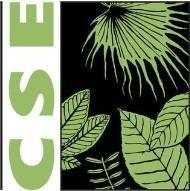 CENTRE FOR SCIENCE AND ENVIRONMENT, NEW DELHIHOUSEHOLD SURVEY – Gram PanchayatQUESTIONNAIRE1.0GENERALRespondent 1Respondent 2Respondent 31.1Name[s] of Interviewer[s]:1.2Date:1.3Name of the interviewee1.4Village and Gram Panchayat 1.5Address and contact details of the person [HH] being interviewed1.6Age1.7Gender1.8Religion1.9Marital status:  Single/Married/Divorced/Separated/Other_______ Single/Married/Divorced/Separated/Other_____ Single/Married/Divorced/Separated/Other___1.10No. of members living in this house1.11Highest educational qualification: 1.12Total agricultural land owned by you/ your familyHow many animals do you have?1. Cow/Buffaloes/bulls:2. goats/ sheeps: 3. Pigs:4. Murge/murgiyan 5. Mules6. Dogs/ Cats1.13Occupation: 1.14What is your monthly income [may choose not to answer]:1.15What are your monthly expenditures [may choose not to answer]:1.16Type of house  Pucca/ semi-pucca/kacha/ jhuggi Pucca/ semi-pucca/kacha/ jhuggi Pucca/semi-pucca/ kacha/ jhuggi1.17Location of house peri-urban/ Rural/ Authorized/ slum/ notified/ Other peri-urban/ Rural/ Authorized/ slum/ notified/ Other peri-urban/ Rural/ Authorized/ slum/ notified/ Other1.17How long have you been living in this area?1.18How many < 5 years children in the house? [If yes, ask gender wise number]Male__________Female:__________Male__________Female:__________Male__________Female:__________1.19Has there been any illness in last 3 months? [Ask the details, who and which disease]2.0WATER SUPPLYWATER SUPPLYWATER SUPPLYWATER SUPPLY2.1What is the primary source of water?(Please ✓or circle) Municipal- pipedMunicipal - hand pumpPrivate: Handpump / Tubewell /open well/ submersible other [please specify] Municipal- pipedMunicipal - hand pumpPrivate: Handpump / Tubewell/ open well/ submersible other [please specify]Municipal- pipedMunicipal - hand pumpPrivate: Handpump / Tubewell/ open well/ borewell/ submersible other [please specify]2.1.1Quantity available per person per day? [litres or buckets] (Please ✓or circle)1_2 Bucket (14-30 L)
2_4 Bucket (30-60 L)
4_6 Bucket (60-90 L)
6_8  Bucket (90-120 L)8_10 Bucket (120-150 L)

1_2 Bucket (14-30 L)
2_4 Bucket (30-60 L)
4_6 Bucket (60-90 L)
6_8  Bucket (90-120 L)8_10 Bucket (120-150 L)1_2 Bucket (14-30 L)
2_4 Bucket (30-60 L)
4_6 Bucket (60-90 L)
6_8  Bucket (90-120 L)8_10 Bucket (120-150L)2.1.2Frequency of water supply [hrs per day]2.1.3Quality of water supplied (Please ✓or circle) Visual: Clear /  Coloured Drink: Sweet/  Normal/  Salty Smell: Stinky/  Normal   Visual: Clear /  Coloured Drink: Sweet/  Normal/  Salty Smell: Stinky/  Normal  Visual: Clear /ColouredDrink: Sweet/  Normal/  Salty Smell: Stinky/  Normal 2.1.4If bad, then which season? (Please ✓or circle)Ask the person for a case study/example [last 3-5 years] Monsoon/summer/ winter Other specific months __________ Monsoon/summer/ winter Other specific months __________ Monsoon/summer/ winter Other specific months __________2.1.5Do you treat water before consumption? [Ask details like boiling, use of alum, lal dawa] (Please ✓or circle)Boiling/ Use of alum/ lal dawa Other__________Boiling/ Use of alum/ lal dawa Other__________Boiling/ Use of alum/ lal dawa Other__________2.1.6Monetary charges do you pay for the water supply [per month] (Write in Rupees)2.1.7When was the last time, the charges were revised?2.1.8When do you experience maximum gap in supply? [Season/ month/ time of the day] (Please ✓or circle) Monsoon/summer/ winter Other specific months __________Morning/ Afternoon/ evening / Night  Monsoon/summer/ winter Other specific months __________Morning/ Afternoon/ evening / Night Monsoon/summer/ winter Other specific months __________Morning/ Afternoon/ evening / Night2.1.9Do you observe water supply service failure (Please ✓or circle)Yes/      NoYes/      NoYes/      No2.1.10If yes, what  kind of (Please ✓or circle)Pump breakdown, leakageOther_____________Pump breakdown, leakageOther_____________Pump breakdown, leakageOther_____________2.1.11What is the frequency of service failure 1- 2 times a year2- 6  times a year More than 6 times a year 1- 2 times a year2- 6  times a year More than 6 times a year1- 2 times a year2- 6  times a year More than 6 times a year2.1.12Do you know if any law/byelaw exist related to the water supply?(Please ✓or circle)Yes/      NoYes/      NoYes/      No2.2What is the secondary/ alternate source of water?  (Please ✓or circle)If no, go to 2.3If Municipal- pipedMunicipal - hand pumpIf Private: Handpump / Tubewell/open-well/ submersible  If Municipal- pipedMunicipal - hand pumpIf Private: Handpump / Tubewell/open-well/ submersible If Municipal- pipedMunicipal - hand pumpIf Private: Handpump / Tubewell/ open-well/ submersible2.2.1Quantity available per person per day? [litres or buckets] (Please ✓or circle)1_2 Bucket (14-30 L)2_4 Bucket (30-60 L)4_6 Bucket (60-90 L)6_8 Bucket (90-120 L)8_10 Bucket (120-150 L)1_2 Bucket (14-30 L)2_4 Bucket (30-60 L)4_6 Bucket (60-90 L)6_8 Bucket (90-120 L)8_10 Bucket (120-150 L)1_2 Bucket (14-30 L)2_4 Bucket (30-60 L)4_6 Bucket (60-90 L)6_8 Bucket (90-120 L)8_10 Bucket (120-150 L)2.2.2Frequency of water supply [hrs per day]:2.2.3Quality of water supplied (Please ✓or circle) Visual: Clear /  Coloured Drink: Sweet/  Normal/  Salty Smell: Stinky/  Normal   Visual: Clear /  Coloured Drink: Sweet/  Normal/  Salty Smell: Stinky/  Normal  Visual: Clear /  Coloured Drink: Sweet/  Normal/  Salty Smell: Stinky/  Normal2.2.4Are there any charges for availing the services [Rs per month]2.2.5When do you experience maximum gap in supply? [Season/ month/ time of the day] (Please ✓or circle) Monsoon/summer/ winter Other specific months __________Morning/ Afternoon/ evening / Night  Monsoon/summer/ winter Other specific months __________Morning/ Afternoon/ evening / Night Monsoon/summer/ winter Other specific months __________Morning/ Afternoon/ evening / Night2.3When do you have the highest demand [season/month]? Monsoon/summer/ winter Other specific months __________ Monsoon/summer/ winter Other specific months __________ Monsoon/summer/ winter Other specific months __________2.4When do you have the lowest demand [season/ month]?  Monsoon/summer/ winter Other specific months __________ Monsoon/summer/ winter Other specific months __________ Monsoon/summer/ winter Other specific months __________2.5Are you willing to pay for an increased and regular supply?Write in Rs/month 2.6How and to whom do you complain for the service failure?2.6.1How many times have you complained in last 6 months?[also ask what type] 2.6.2How much time it took to rectify your problem?2.6.3What were the charges paid for complain redressal? 2.7If you have a private borewell/ handpump etc., what is the depth in meters/foot2.7.1Has the groundwater level gone down in your area as per your knowledge (Please ✓or circle)Yes /          No Yes /          No Yes /          No 2.7.2If yes, how much (Meter/foot/ per year)2.8Are you aware of RWH systems and its benefits which can be implemented at your site (Please ✓or circle)Yes/      NoYes/      NoYes/      No2.8.1Do you have one such system? (RWH)(Please ✓or circle) Yes/      NoYes/      NoYes/      No 2.8.2 If yes, give the details of  RWH system(Please ✓or circle and fill in the blank)  Storage capacity: _______Depth of recharge: _________ Storage capacity: _______Depth of recharge: _________ Storage capacity: _______Depth of recharge: _________3.0SOLID WASTE SOLID WASTE SOLID WASTE SOLID WASTE 3.1What quantity of waste do you generate per day? [other than animal waste](Please ✓or circle and fill the blank) Dustbin/ Bucket/ Polythene  (write size of container________.5/1/ 2/ 3/ 4/ 5/ 6 / If >6, specify no. _______ Dustbin/ Bucket/ Polythene (write size of container________.5/1/ 2/ 3/ 4/ 5/ 6 / If >6, specify no. _______ Dustbin/ Bucket/ Polythenet (write size of container________.5/1/ 2/ 3/ 4/ 5/ 6 / If >6, specify no. _______3.2Do you segregate the waste at home? (Please ✓or circle) Yes/      NoYes/      NoYes/      No3.2.1What type of waste is generated(Please ✓or circle) If yes ask the details like metal, plastic, paper, kitchen waste etc.Metal/ Plastic/ Paper, Kitchen waste/ electronic/ Polythene Other___________Metal/ Plastic/ Paper, Kitchen waste/ electronic/ PolytheneOther___________Metal/ Plastic/ Paper, Kitchen waste/ electronic/ PolytheneOther___________3.2.2If, animal/cattle waste is generated, how do you manage it? (Please ✓or circle and fill in the blank) Use: ___________Dispose:___________Use: ___________Dispose:___________Use: ___________Dispose:___________3.2.3How do you manage your kitchen waste?(Please ✓or circle) Compost/ Cattle feed/ dispose Compost/ Cattle feed/ disposeCompost/ Cattle feed/ dispose3.3Is the waste collected from your house by gram panchayat? (Please ✓or circle) If not , go to 3.3.3Yes/      NoYes/      NoYes/      No3.3.1If yes, how is your waste collected? (Please ✓or circle)  -Door to door -Community bin-Open space:_________  -Door to door -Community bin-Open space:_________  -Door to door -Community bin-Open space:_________3.3.2What is the frequency of waste collection? (Please ✓or circle)  Daily/ Weekly/ Irregular: ________  Daily/ Weekly/ Irregular: ________  Daily/ Weekly/ Irregular: ________3.3.4Do the collectors segregate the waste? (Please ✓or circle) Yes/      NoYes/      NoYes/      No3.3.5If yes, at which stage? (Please ✓or circle) At door level At community levelAt door level At community levelAt door level At community level3.3.6Do the waste collectors wear protection equipment? [Ask details like masks, gloves etc.] Yes/      NoMask/ Gloves/ Boots/ Uniform Yes/      NoMask/ Gloves/ Boots/ UniformYes/      NoMask/ Gloves/ Boots/ Uniform3.3.7What kind of vehicles do the collectors use?(Please ✓or circle) -Small vehicle [rickshaw gadi]- Tractor trolley -Hand cart/redi-Other____________- Small vehicle [rickshaw gadi]- Tractor trolley -Hand cart/redi-Other____________ -Small vehicle [rickshaw gadi]- Tractor trolley -Hand cart/redi-Other____________3.4What charges are levied on the waste collection?  Prices in Rs per month (Please ✓or circle and fill in the blank) Private worker:_________Gram Panchayat: ___________Private worker:_________Gram Panchayat: ___________ Private worker:_________Gram Panchayat: ___________3.4.1When was the last time, the charges were revised?3.5Where is your waste finally transported to?3.3.3If not collected by municipality, how do you dispose of your waste? (Please ✓or circle and fill the blank) - Open dumping place: _____________-Collection by private workerPlacing of this question??? - Open dumping place: _____________-Collection by private worker - Open dumping place: _____________-Collection by private worker3.6Are you willing to pay for door to door collection (Please ✓or circle)Yes/      NoYes/      NoYes/      No3.6.1If yes, how much (Rs. per month)3.7Do you face any problem due to solid waste?(Please ✓or circle)Yes/      NoYes/      NoYes/      No3.7.1If yes, what kind of problem? 3.7.2How and to whom do you complain for the service failure? [Ask one incident] 3.7.3How much time it took to rectify your problem?3.7.4Is there any fees for that? 3.8Do you have any compost pit?(Please ✓or circle)Yes/      NoYes/      NoYes/      No 3.8.1 If yes, please give the details [what type of wastes/ where/ what do you do with the compost?/shared or individual]Which waste [kitchen waste/ leaves/dung]Where it is located [outside house/ shared with other houses]?What do you do with compost [sell/use]? 4.0WASTEWATER, ACCESS TO TOILET AND FECAL SLUDGEWASTEWATER, ACCESS TO TOILET AND FECAL SLUDGEWASTEWATER, ACCESS TO TOILET AND FECAL SLUDGEWASTEWATER, ACCESS TO TOILET AND FECAL SLUDGE4.1Wastewater : Greywater4.1.1आपके रसोई और बाथरूम का गन्दा पानी कहाँ बहता है/ जाता है? (Please ✓or circle)- खुली नाली-  ढकी हुई नाली- खुला मैदान- खेत -Water body/pond-Fully lined tanks-One pit-Twin pit-Soak pit-Septic tank-Other_______________ Open drain-Closed drain-Open ground-Farmland-Water body/pond- Fully lined tanks-One pit-Twin pit-Soak pit-Septic tank-Other_______________ Open drain-Closed drain-Open ground-Farmland-Water body/pond- Fully lined tanks-One pit-Twin pit-Soak pit-Septic tank-Other_______________4.1.2अपशिष्ट जल कहाँ जाता है? (Please ✓or circle and fill in the blank) Water body: ______Drain:__________Open land:__________Don’t know Water body: ______Drain:__________Open land:__________Don’t know Water body: ______Drain:__________Open land:__________Don’t know4.1.3अपशिष्ट जल से कोई दिक्कत होती है? (Please ✓or circle)Yes/      NoYes/      NoYes/      No4.1.4If yes, what kind of problem do you face? (Please ✓or circle)Flooding/ Water logging/ Mosquitos/ odor/ direct contact/ Other:____________Flooding/ Water logging/ Mosquitos/ odor/ direct contact/ Other:____________Flooding/ Water logging/ Mosquitos/ odor/ direct contact/ Other:____________4.2Access to Toilet and Fecal Sludge 4.2.1Do you have a toilet at your home?(Please ✓or circle)If no, go to 4.4  Yes/      NoYes/      NoYes/      NoDo all HH members use this latrine?4.2.3What type of toilet do you have?(Please ✓or circle all relevant options)Indian (no. of seats):Western (no. of seats): Indian (no. of seats):Western (no. of seats):Indian (no. of seats):Western (no. of seats):4.2.6How do you flush the toilet By bucketBy cistern flush By bucketBy cistern flushBy bucketBy cistern flush4.2.7Who paid for toilet construction?(Please ✓or circle)SelfGovernment SelfGovernmentSelfGovernment 4.2.8Where does your toilet waste initially go?(Please ✓or circle)-Septic tank (2 /3 Chamber)-Fully lined tanks-One pit-Twin pit-Open drain-Closed drain-Open ground-Farmland-Water body/pond-Other_______________Don’t know-Septic tank (2 /3 Chamber)-Fully lined tanks-One pit-Twin pit-Open drain-Closed drain-Open ground-Farmland-Water body/pond-Other_______________Don’t know-Septic tank (2 /3 Chamber)-Fully lined tanks-One pit-Twin pit-Open drain-Closed drain-Open ground-Farmland-Water body/pond-Other_______________Don’t know4.2.9If you have tank/pit, where does your toilet wastewater then go?(Please ✓or circle and fill in the blank) -Open drain-Closed drain-Open ground-Soak pit-Farmland-Water body/pond-Other_______________Don’t know -Open drain-Closed drain-Open ground-Soak pit-Farmland-Water body/pond-Other_______________Don’t know -Open drain-Closed drain-Open ground-Soak pit-Farmland-Water body/pond-Other_______________Don’t know4.2.10What is the size of the containment/tank/pit?(Fill in the blank)Length:__________Width:___________Depth:___________Diameter:_________Don’t knowLength:__________Width:___________Depth:___________Diameter:_________Don’t know Length:__________Width:___________Depth:___________Diameter:_________Don’t know4.3Do you get desludging done?(Please ✓or circle)Yes/      NoYes/      NoYes/      NoIf not desludged, ask why not.4.3.1If yes, what is the frequency [frequency like once in 2 year, 5 years etc]?(Please ✓or circle and fill in the blank) Once in _____ years /MonthsAs and when required (irregular)Once in _____ years /MonthsAs and when required (irregular)Once in _____ years /MonthsAs and when required (irregular)4.3.3How do you contact the desludger?4.3.4What vehicle and equipment does the desludger use? At what time of the day do they usually come?4.3.5How does the desludger empty?  -Machine -Manual   -Machine  -Manual  -Machine  -Manual4.3.6What fee do you pay for desludging?(Please ✓or circle and fill in the blank) Rs.________ per tank/ trip Rs.________ per tank/ tripRs.________ per tank/ trip4.3.7How many workers perform the desludging?1/ 2/ 3/ 4/ 5/ 6/ 7 1/ 2/ 3/ 4/ 5/ 6/ 71/ 2/ 3/ 4/ 5/ 6/ 74.3.8Do the desludgers wear protection equipment? [Ask details like masks, gloves etc.] (Please ✓or circle)Yes/      NoMask/ Gloves/ BootsYes/      NoMask/ Gloves/ BootsYes/      NoMask/ Gloves/ Boots4.3.9Do you know where the sludge is disposed of?(Please ✓or circle and fill in the blank) Water body: ______Drain:__________Open land:__________Farm land:__________Don’t know Water body: ______Drain:__________Open land:__________Farm land:__________Don’t know Water body: ______Drain:__________Open land:__________Farm land:__________Don’t knowwhere do the children urinate? [make categories]Household latrineOpen drain (naali)AnywhereHousehold latrineOpen drain (naali)AnywhereHousehold latrineOpen drain (naali)AnywhereWhere do the children pass stools? [make categories]Household latrineOpen drain (naali)Open fieldAnywhereHousehold latrineOpen drain (naali)Open fieldAnywhereHousehold latrineOpen drain (naali)Open fieldAnywhereDo you share your toilet with any other house?(Please ✓or circle)Yes/      NoYes/      NoYes/      NoHave you used any PT/CT facilities in the city within the last 1 year?Yes/      NoYes/      NoYes/      No 4.4If you don’t have toilet, where do you go for defecation Community toiletOpen defecationCommunity toiletOpen defecationCommunity toiletOpen defecationIf CT, how many people use this toiletTotalFemaleMaleTotalFemaleMaleTotalFemaleMale4.4.1Are the CTs clean? (Please ✓or circle) Yes/      No Yes/      No Yes/      No4.4.2If yes, who maintains the CT?(Please ✓or circle)MunicipalityPrivate MunicipalityPrivate MunicipalityPrivate4.4.3What is the user fees to use CT?Urination:____________Defecation:___________ Urination:____________Defecation:___________ Urination:____________Defecation:___________4.4.4If no one maintains, are you willing to pay for the regular cleaning of CT?(Please ✓or circle)Yes/      NoYes/      NoYes/      NoIf Open Defecation, where do you go?Agricultural landNear water bodiesNear railway tracksRoadsideAgricultural landNear water bodiesNear railway tracksRoadsideAgricultural landNear water bodiesNear railway tracksRoadsideIs the location different or same for males, females, children?Yes/NoYes/NoYes/NoHow far is the location from your home? Less than 200m200m-500mMore than 500mLess than 200m200m-500mMore than 500mLess than 200m200m-500mMore than 500mAre you accompanied by more people or go alone?AloneWith childrenIn a groupAloneWith childrenIn a groupAloneWith childrenIn a groupDo you find it safe?Yes/NoYes/NoYes/NoIf no, what are your safety concerns?4.4.5Does rain affect your defecation practices? Yes/No Yes/No Yes/NoWhere do you go for urination?4.4.6Do you know that govt. is financially assisting the construction of IHHT? (Please ✓or circle)[Ask the details] Yes/      NoYes/      NoYes/      No4.4.7Why don’t you avail the above assistance and build IHHT? [Try to understand the perception] 4.4.7Are you willing to contribute for the construction of toilet at your HH (Please ✓or circle) Yes/      No Yes/      No Yes/      No5.0STORMWATERSTORMWATERSTORMWATERSTORMWATER5.1Do you have stormwater drain in your neighbourhood(Please ✓or circle)Yes/      NoYes/      NoYes/      No5.1.2Are the stormwater drains in your neighbourhood clean?(Please ✓or circle)Yes/      NoYes/      NoYes/      No5.1.3 What is the frequency of drain cleaning activity in your neighborhood? (Please ✓or circle)-Daily-Weekly-Monthly-Irregular:____________-Daily-Weekly-Monthly-Irregular:____________-Daily-Weekly-Monthly-Irregular:____________5.2Does your area/ neighborhood get flooded [waterlogging]? (Please ✓or circle)Yes/      NoYes/      NoYes/      No 5.2.1If yes, which season/months?(Please ✓or circle) Monsoon/ Winter/ Summer/ All the time Monsoon/ Winter/ Summer/ All the time Monsoon/ Winter/ Summer/ All the time 5.2.2What kind of problem do you face due to flooding?5.3Do you complain when it floods? (Please ✓or circle)Yes/      NoYes/      NoYes/      No5.3.1If yes, how and to whom do you complain? 5.3.2What actions does the gram panchayat take after flooding?5.3.3Has the community ever led any drainage cleaning activity?(Please ✓or circle)Yes/      NoYes/      NoYes/      No6.0OTHERS 6.1Is there any sanitation related committee in your village?(Please ✓or circle) Yes/      No Yes/      No Yes/      No6.2If yes, ask more details [who are the members, what do they do, ask for name and mobile no. of Committee Head]6.3Does the gram panchayat carry out IEC campaigns?(Please ✓or circle)Yes/      No Yes/      No Yes/      No6.4Do you attend the above campaigns?(Please ✓or circle) Yes/      No Yes/      No Yes/      No6.5Do you wash your hand after defecation, garbage dumping, before eating etc.?(Please ✓or circle) Yes/      No Yes/      No Yes/      No6.9How many times in a year do you visit Ganga?6.9.1For what activity? Religious/ bathing/ picnic Other___________ Religious/ bathing/ picnic Other___________ Religious/ bathing/ picnic Other___________6.9.2What do you think about the Ganga river water quality? For drinking: fit/unfitFor bathing: fit/unfit For drinking: fit/unfitFor bathing: fit/unfit For drinking: fit/unfitFor bathing: fit/unfit6.11How frequently does the gram panchayat carry out environmental sanitization [fogging etc.]? If yes ask what kind of activity.6.12Which issues from the above you would like Municipality to address at the priority?(Please ✓or circle)Water supply/ waste water/ solid waste/ toilets/ storm waterWater supply/ waste water/ solid waste/ toilets/ storm waterWater supply/ waste water/ solid waste/ toilets/ storm water6.12.1Why did you choose this option? 6.14Is any woman from your HH a member of any SHG? If yes, what kind of SHG. 